РОЗПОРЯДЖЕННЯМІСЬКОГО ГОЛОВИм. Суми	З метою організації благоустрою на території Сумської міської територіальної громади, та визначення тимчасових норм списання паливно - мастильних матеріалів для роботи мотокоси та бензопили, відповідно до статті 42 Закону України «Про місцеве самоврядування в Україні», наказую: 	1.  Створити комісію для проведення контрольних замірів витрат паливно - мастильних матеріалів мотокосою та бензопилою, у складі: Голова комісії:Члени комісії:2. Комісії здійснити у термін до 20 вересня 2023 року контрольні заміри для встановлення тимчасових норм витрат паливно - мастильних матеріалів. Зробити декілька замірів і на підставі отриманих даних скласти акт проведення замірів та визначити величину витрат паливно - мастильних матеріалів на одну годину роботи мотокоси марки Dnipro-M 52 та бензопили марки Dnipro-M DSG-52H.3. Начальнику управління з господарських та загальних питань Міщенко С.М. забезпечити видачу пального (бензин марки А-95) у кількості 10 л (КПКВК 0210160) для проведення контрольних замірів.4. Контроль за виконанням розпорядження покласти на керуючого справами виконавчого комітету Павлик Ю.А.Виконуючий обов’язки міськогоголови з виконавчої роботи						Ю.А. ПавликМіщенко С.М.  700-697боРозіслати: згідно зі списком розсилки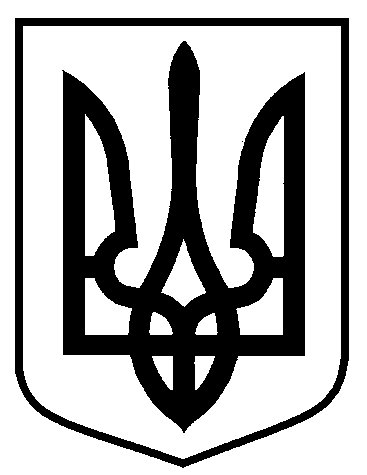 від  19.09.2023  № 304-Р       Про створення комісії для проведення замірів витрат паливно - мастильних матеріалів мотокосою та бензопилоюМіщенко С.М.-начальник управління з господарських та загальних питань виконавчого комітету Сумської міської радиЦилюрик В.В.-заступник начальника відділу бухгалтерського обліку та звітності виконавчого комітету Сумської міської радиЯнченко А.М.-староста Битицького старостинського округуБережний В.В.-завідувач сектору з обслуговування будівель та приміщень відділу технічного забезпечення і обслуговування будівель та приміщень управління з господарських та загальних питань виконавчого комітету Сумської міської радиНачальник управління з господарських та загальних питаньС.М. МіщенкоЗаступник начальника відділу бухгалтерського обліку та звітності, головний бухгалтерВ.В. ЦилюрикНачальник відділу протокольної роботи та контролюЛ.В. МошаНачальник правового управління О.В. Чайченко